HACIENDA PÚBLICA1.-Recaudación municipalLa Tesorería Municipal sigue impulsando la recaudación de ingresos propios, mediante la implementación de estrategias financieras que fomentan a los ciudadanos saltenses cumplir con sus obligaciones tributarias con el municipio, como son: Descuentos por pronto pagoConvenios de pagoCampaña de notificación de adeudos de predial y aguaPago en líneaCaja de pagos móvilCajas en cada delegación municipalNotificación de créditos fiscales por omisión al cumplimiento de obligaciones tributarias
2.- Pago en líneaEl uso de las TIC’s ha impulsado la recaudación municipal y a su vez dota a la ciudadanía de una opción cómoda y segura para realizar el pago de sus contribuciones, cada vez son más saltenses los que prefieren pagar su agua y predial sin salir de casa, evitando filas y ahorrando tiempo.2.- Comparativa de ingresos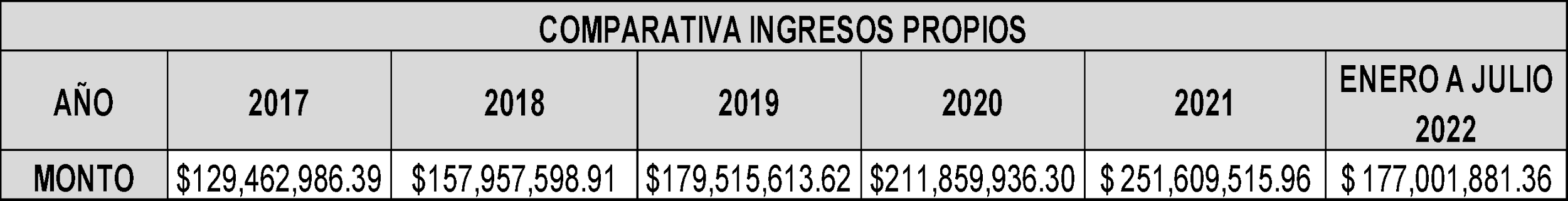 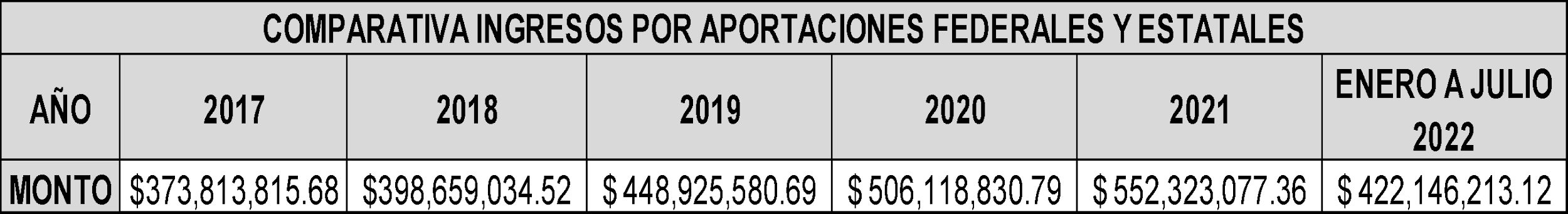 .3- Deuda pública4.- Calificadora de riesgosEl 30 de noviembre de 2021, PCR Verum ratificó la calificación de largo plazo de A-, al municipio de El Salto, Jalisco. La ratificación en la calificación del municipio se fundamenta en la reducción constante en los indicadores de endeudamiento, así como a la buena generación de Ingresos propios respecto a la mezcla total, fortalecidos por un buen sistema recaudatorio; pese a las afectaciones provocadas por la contingencia sanitaria. De igual forma, el municipio cuenta con una adecuada posición de liquidez para afrontar de mejor manera el complicado entorno económico.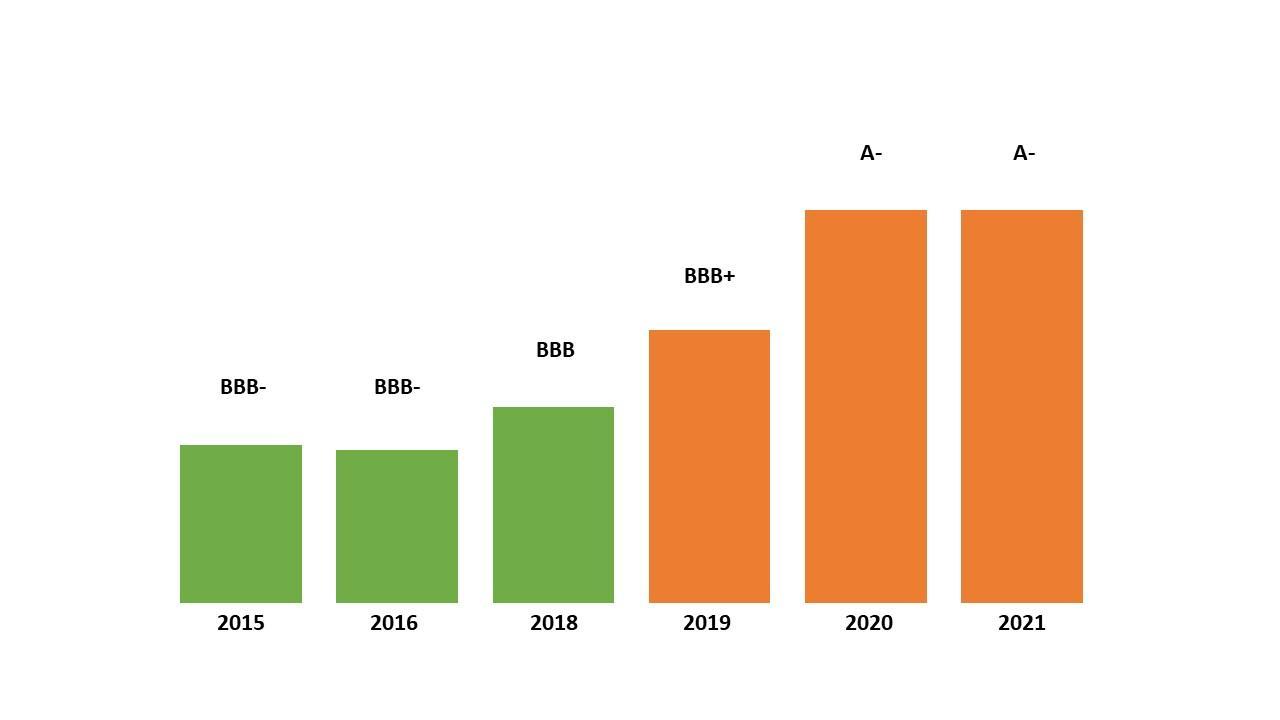 Fuente: Agencia Calificadora PCR VERUM.5.- Inversión públicaDIRECCIÓN DE CATASTROJEFATURA DE TIANGUISJEFATURA DE TIANGUIS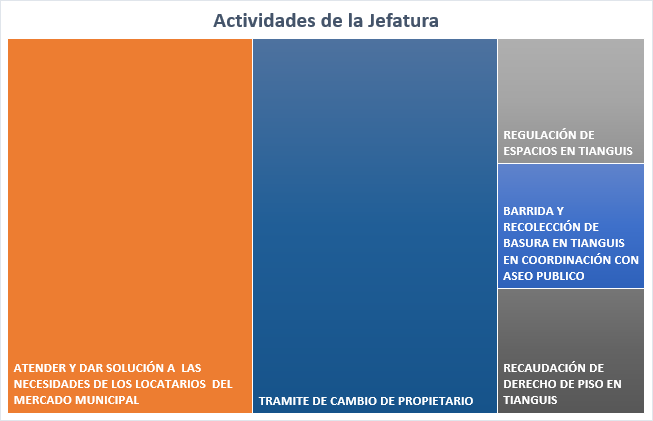 JEFATURA DE MERCADOSActividades de mantenimientoLimpieza de espacios públicos Vigilancia permanente en las instalaciones del mercado municipalReparación de luminarias Pintura de jardineras para dar una mejor imagen al mercadoReparación de techo de mercadoDIRECCIÓN DE INSPECCIÓN Y VIGILANCIALa dirección de Inspección y Vigilancia realizó los siguientes operativos:Regulación de cuentas predialFiestas patronalesAtención a parques industrialesLlanterasQuema de pirotecnia y fogatasVistas a establecimiento para vigilar la correcta aplicación del reglamento y su regulación.DIRECCIÓN DE APREMIOSLograr un crecimiento económico municipal sostenible mediante la correcta aplicación del presupuestoCrear estrategias, líneas de acción, planes y programas que ayuden al correcto funcionamiento de las direcciones y jefaturas a su cargoAumentar la recaudación mediante la eficacia de los trámites que brinda la dirección de catastroRealizar registro de información en  SRFTProgramación y aplicación de la ley de ingresosElaboración del presupuesto de egresosRecaudación del impuesto predialPago de la deuda públicaElaboración de cuenta públicaHacienda MunicipalTotal de cuentas Cuentas pagadasRecaudación total Recaudación mensual del Impuesto predial91,55834,56637.8%COMPARATIVA RECAUDACIÓN PAGO EN LÍNEACOMPARATIVA RECAUDACIÓN PAGO EN LÍNEACOMPARATIVA RECAUDACIÓN PAGO EN LÍNEACOMPARATIVA RECAUDACIÓN PAGO EN LÍNEAAÑO20202021ENERO A JULIO 2022MONTO $ 3,744,472.18  $ 5,468,730.87  $ 6,425,808.74 DEUDA PÚBLICA HEREDADADEUDA PÚBLICA HEREDADADEUDA PÚBLICA HEREDADADEUDA PÚBLICA HEREDADADEUDA PÚBLICA HEREDADANo.Nombre del AcreedorFecha de ContrataciónMondo OriginalSaldo Actual1BANCA BANSI SA30/01/2013 $    158,000,000.00  $ 10,406,605.00 2BANOBRAS30/04/2014 $       60,000,000.00  $ 36,708,860.48 TOTALTOTALTOTAL $    218,000,000.00  $ 47,115,465.48 Porcentaje de la deuda pagada con recursos propios78%Porcentaje de la deuda pagada con recursos propios78%Porcentaje de la deuda pagada con recursos propios78%INVERSIÓN PÚBLICA OCTUBRE 2021 - JUNIO 2022INVERSIÓN PÚBLICA OCTUBRE 2021 - JUNIO 2022Inversión en obra pública$ 85,746,040.57Inversión en programas sociales$ 24,661,784.74Inversión en servicios médicos (insumos)$ 3,080,575.56Inversión en servicios municipales$ 31,177,283.16Inversión en SIMAPES$  6,701,369.67Inversión nuevo rastro municipal$ 608,322.53Inversión centro de salud pintas$ 8,204,942.76Inversión en vehículos operativos $ 7,400,199.00Inversión en alumbrado público$ 7,985,316.34Total $ 175,565,834.33 Aumento en la recaudación mediante la eficiencia de los trámites.Actualización de cuentas de la base de datos de Catastro y Valuación de Gabinete. Registro de avalúos y dictámenes en el sistema. Dirección de CatastroTotal Historial Catastral472Dictamen Catastral549Avalúo ordinario3,290Avalúo Urgente72Avalúo con Valor Referido53Apertura de Cuentas Nuevas2,150Manifestación de Construcción 113Traslado Sector10Actualización de Valores6,797Rectificaciones676Transmisiones Patrimoniales 4,587Trámites Varios 4,313Actividades de la Jefatura ObservacionesAtender y dar solución a las necesidades de los comerciantes de tianguis  100 atenciones a comerciantesRegulación de espacios en tianguis 100% de espacios reguladosBarrida y recolección de basura en tianguis en coordinación con aseo publico100% de espacios de tianguis limpiosTrámite de cambio de propietario12Recaudación de derecho de piso en tianguis12 tianguis Actividad de la Jefatura de MercadosTotalAtender y dar solución a las necesidades de los locatarios del mercado municipal80Autorización de puestos semifijos 20Contribuir y dar seguimiento a los desperfectos y problemáticas que aquejan al inmueble100%Dotar de los servicios básicos a los locatarios del mercado100%Mantenimiento a sanitarios en mercado municipal5Mantenimiento a sanitarios en plaza Benito Juárez 2ActividadesTotalInfracciones1,120Apercibimientos686Orden De Visita799Reportes200Visitas de Inspección 3,711ApremiosTotalNotificaciones de infracciones 2,608Notificaciones pagadas348